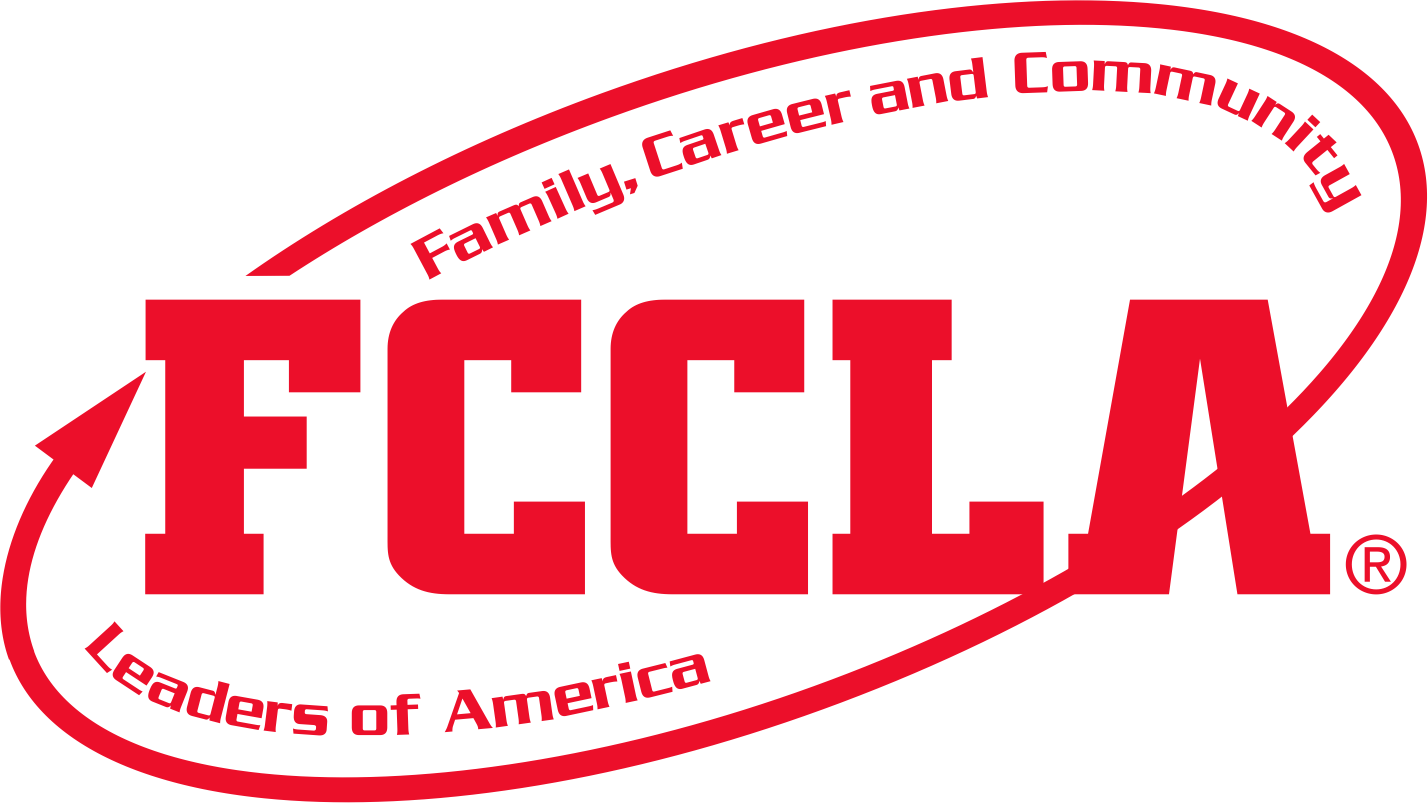 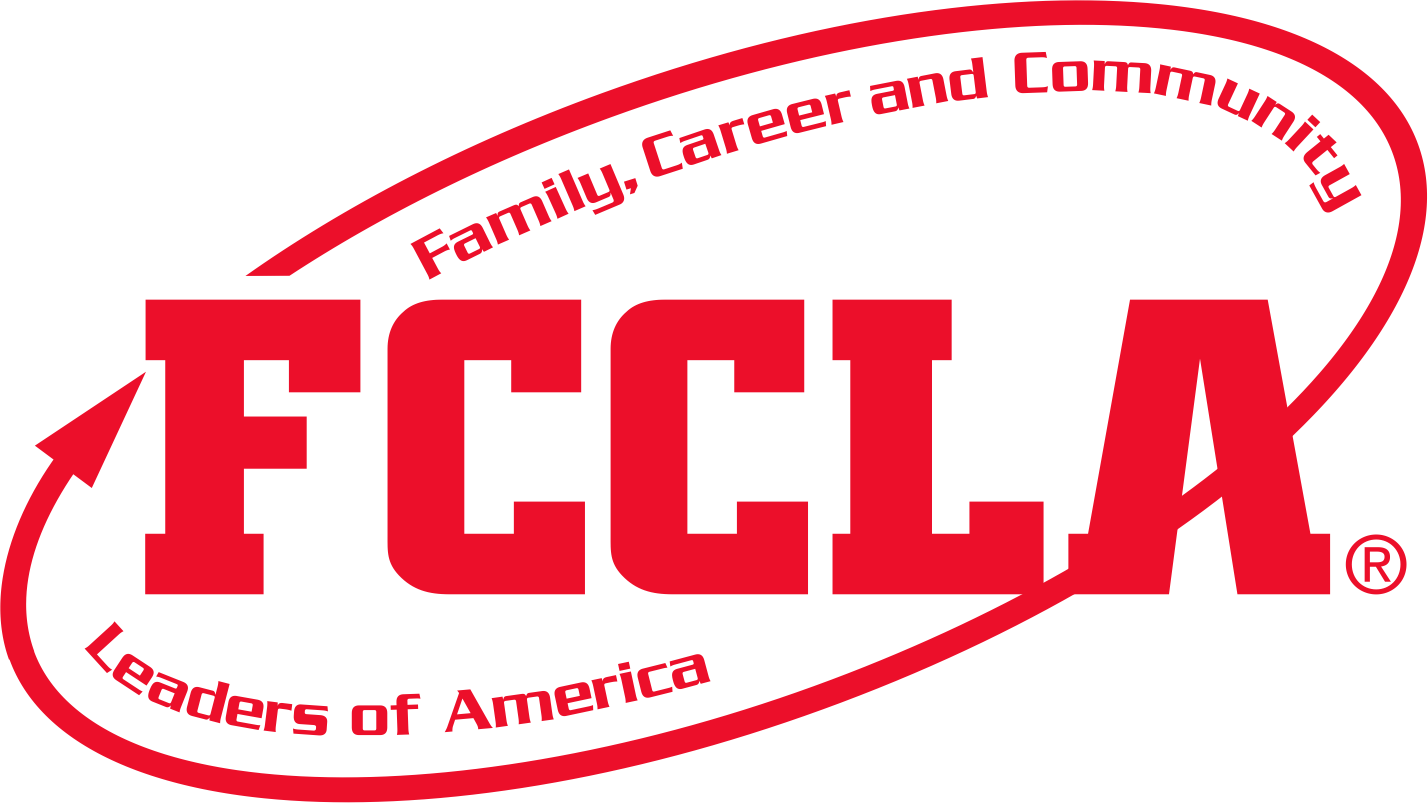 Monday, June 27Wednesday, June 29Thursday, June 30Friday, July 1Saturday, July 2Sunday, July 3Tuesday, June 28Day 1Travel Day for some chapters.2:00-8:00 p.m.: State Staff will be in various State Advisers’ Meetings & Reception – Location: Location: SDCC Room 33CIMPORTANT NOTE:This daily schedule does not provide a complete listing of each day’s activities.  Check the NLC app for more details, such as activity descriptions, special appointments, and details on activities you have pre-registered to attend.  Day 28:00 a.m.–6:00 p.m.:Conference & STAR Events Packet Pick-up (Advisers only) Exhibit Hall H 7:00-8:45 a.m. Location TBA – Breakfast & rehearsals for MN state officers11:30 a.m. –1:30 p.m.:  Hall of Fame Awards Luncheon –Lori Henry, Wendy Ambrose1:00–2:00 p.m.: Youth Networking – Mission Mayhem2:00-3:00 p.m. or 3:15-4:15 p.m.:  First Time  Attendees Orientations for Advisers or for Students-Locations:2:30–4:00 p.m.:Lead / Assistant Lead Consultants Meeting –Wendy is LC for NPA Location: SDCC Room 31ABC 3:00–4:00 p.m.:  State Officer Training (pre-register) Location:3:00-4:00 p.m.:  FCCLA CSI Problem Solver Session by Gayla & Teresa – SDCC Room 21 (state staff)4:00 – 5:00 p.m.: Minn State Meeting:Location: Room 31 ABC6:00 – 8:00 p.m.Opening General SessionSan Diego Convention CenterExhibit Hall F&GDoors open at 5:00Day 37:30 a.m.–4:00 p.m.: EXPO & FCCLA Store-Exhibit Hall H7:30 -8:30 a.m.: STAR Events Room Consultants, Volunteers & Evaluators meeting – see app for your event location.  8:00–9:15 a.m.:  NOC & Voting Delegates Orientation-Exhibit Hall F&G8:30–9:15 a.m.: Knowledge Bowl Volunteer Orientation -SDCC Room 109:00 a.m.-4:00 p.m.:  STAR Event Competitions See app for specific events & locations.  9:00–11:45 a.m.  Exhibit Hall H: Red Talks in 15-minute intervals and/ or Youth Workshops-See topics in NLC app. 9:30–10:00 a.m.: Knowledge Bowl Team Orientation-SDCC Rm 1010:00 a.m. –12:30 p.m.: Knowledge Bowl  Pool Play1:30-3:15 p.m.: Knowledge Bowl Quarter/Semi-Finals2:00–3:30 p.m.: Exhibit Hall HYouth Workshops and/or Red Talks in 15-minute intervals until 3:452:00–3:30 p.m.: Advisers’Best Practice Exchange – Exhibit Hall H-Round table discussions on various topics4:00-4:30 p.m.: Voting Delegate Sign-In – Ex. Hall F&G4:30–5:30 p.m.         Business Session Exhibit Hall F&G7:30–10:00 p.m.  Run4Red 5K Run/Walk – Hilton Bayfront Park preregistration requiredDay 4 7:30 a.m.–4:00 p.m.: EXPO & FCCLA Store-Exhibit Hall H7:30 -8:30 a.m.: STAR Events Room Consultants, Volunteers & Evaluators meeting – see app for your event location.  8:00-8:45 a.m.: Nat’l Off. Candidates Meet/Greet Location: TBD                9:00 a.m.-4:00 p.m.: STAR Events See app for events and locations.    9:00–10:45 a.m.-Exhibit Hall H   Red Talks n 15-minute intervals               9:00–11:00 a.m.-Exhibit Hall HYouth Workshops -See topics in NLC app.9:00–11:00 a.m.: Advisers’Best Practice Exchange – Round table discussions on various topics-Exhibit Hall H9:00-11:00 a.m.:  Location: ?      Voting Delegates Networking with NOC – State Officers’ Lunch12–12:30 p.m. Exhibit Hall F&GVoting Delegate Check-In forOfficer Candidate Speeches – 12:30–1:45 p.m. Group A  (NEC, Voting Delegates & Spectators)2:00–3:15 p.m.: Group B  (NEC, Voting Delegates & Spectators)3:15 p.m. State Officers Caucus with Wendy2:00–3:15 p.m. Exhibit Hall H                   Red Talks in 15-minute intervals and/or Youth Workshops -See topics and locations in NLC app.5:00-6:30 p.m. NEC Elections(Election V Del)6:30 p.m. Boarding Bus for Surf’s Up in Oceanside Pier trip for MN delegatesLocation: Bus loading at Hilton BaysideTrip ends at 10:00 p.m.Day 5 8:00–11:00 a.m.:FCCLA Store 8:30–10:30 a.m.Exhibit Hall H:Spotlight on Projects and STAR Events  and/orYouth Workshops-See topics in NLC app.8:30-10:30 a.m.:   State Officer Networking – SDCC Room 20A preregistration required8:30–10:30 a.m.      Chapter & State Adviser Roundtables –           SDCC Room 28 A-E9:30–10:30 a.m.:State Adviser Professional DevelopmentSDCC Room 26AB 11:00 a.m.–1:00 p.m.Recognition Session 3:00–9:00 p.m.:Special Event: San Diego Zoo  (pre-purchased event ticket required)Day 6 7:15-7:30 a.m.:Competitive Events Awards Ceremony Volunteers report to Holding Room-Exhibit Hall H7:45–8:30 a.m.:       Competitive Events Awards Ceremony Finalists report to Holding Room-Exhibit Hall H8:30–9:30 a.m.:State Advisers Only – STAR Events Results Pick-Up SDCC Room 2210:00 a.m. –12:00 p.m. Exhibit Hall H      Competitive Events Awards Ceremony – All Regions 2:00–3:00 p.m.:MINNESOTA STAR Events Recognition Session-Location: SDCC 25ABC5:00–6:30 p.m.Closing General SessionExhibit Hall H7:30–10:30 p.m.Marriott Marquis Grand & Pacific BallroomFCCLA NLC After Party  (pre-purchased event ticket required)Monday, July 4Day 7 Travel home for most chapters. Have a safe trip! For example: letter pick up times, Nominating Committee interview time, Fishbowl, etc.